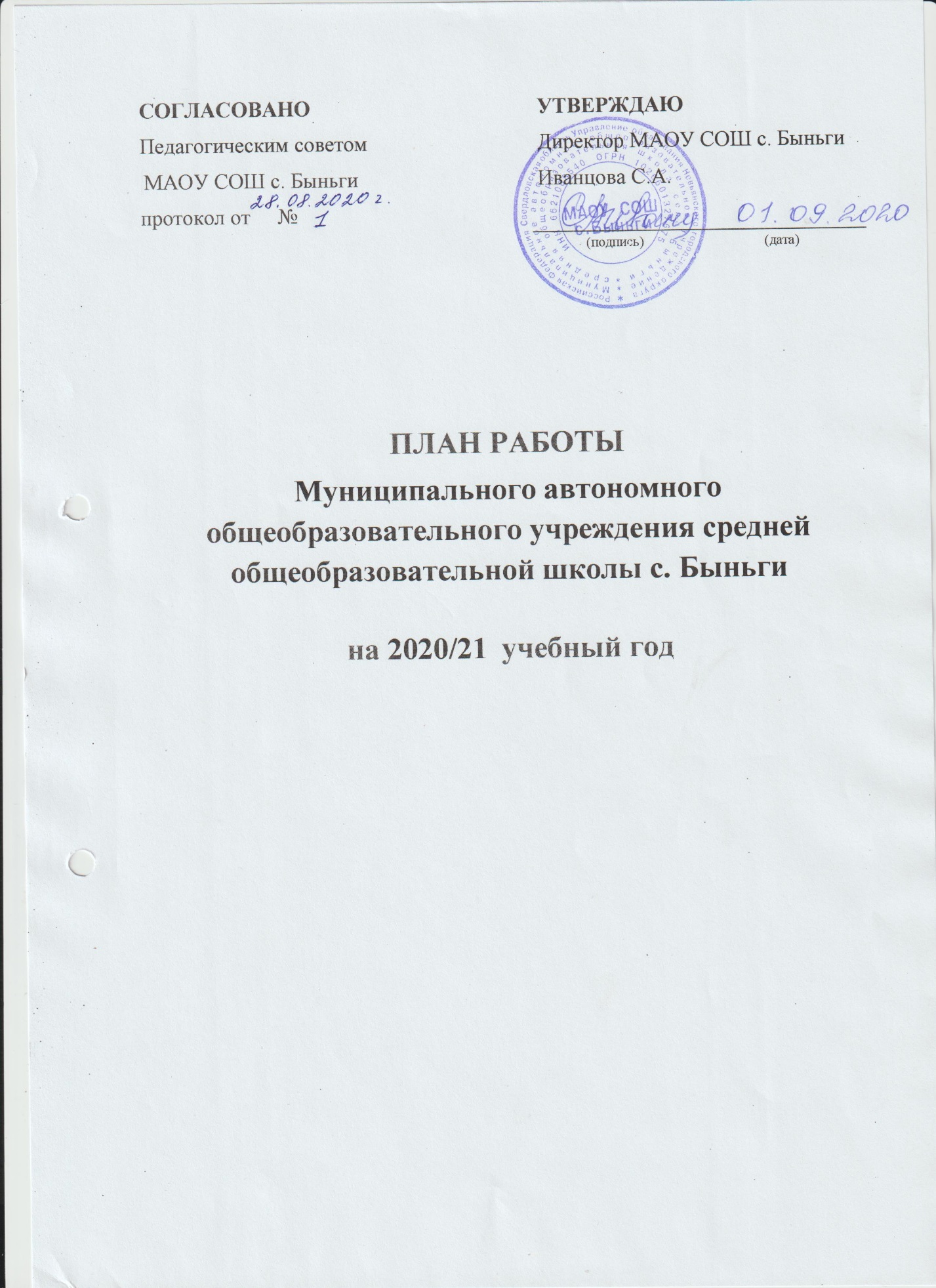 СОДЕРЖАНИЕРАЗДЕЛ 1. РЕЗУЛЬТАТЫ ДЕЯТЕЛЬНОСТИ ШКОЛЫ В 2019/20 УЧЕБНОМ ГОДУ1.1. Анализ деятельности школы  за 2019/20 учебный год1.2. Выводы, цели и задачи на 2020/21 учебный годРАЗДЕЛ 2. ОБЕСПЕЧЕНИЕ ДОСТУПНОСТИ КАЧЕСТВЕННОГО ОБЩЕГО ОБРАЗОВАНИЯ2.1. План мероприятий, направленных на обеспечение доступности общего образования2.2. План мероприятий, направленных на повышение качества образования2.3. Разработка локальных и распорядительных актов2.4. Обновление локальных актовРАЗДЕЛ 3. СИСТЕМА УПРАВЛЕНИЯ ШКОЛОЙ3.1. Деятельность педагогического совета школы3.2. Совещания при директоре3.3. Деятельность совета по профилактике правонарушений и безнадзорностиРАЗДЕЛ 4. МЕТОДИЧЕСКОЕ СОПРОВОЖДЕНИЕ ПЕДАГОГИЧЕСКИХ КАДРОВ4.1. Деятельность методического совета школы4.2. Деятельность профессиональных объединений педагогов4.3. Обобщение и распространение опыта работы педагогов школыРАЗДЕЛ 5. СИСТЕМА ОЦЕНКИ КАЧЕСТВА ОБРАЗОВАНИЯ5.1. Внутренняя система качества образования5.2. Контроль образовательной деятельности и достижения годовых задач5.3. Внешняя оценка качества образованияРАЗДЕЛ 6. ОБРАЗОВАТЕЛЬНАЯ ДЕЯТЕЛЬНОСТЬ ШКОЛЫ6.1. Реализация основных образовательных программ по уровням образования6.2. План мероприятий, направленных на повышение качества образования6.3. Мероприятия по ликвидации отставания6.4. Мероприятия по внедрению концепций преподавания учебных предметов и предметных областейРАЗДЕЛ 7. ВОСПИТАТЕЛЬНАЯ РАБОТАРАЗДЕЛ 8. РАБОТА С ПЕДАГОГИЧЕСКИМИ КАДРАМИ8.1. Аттестация педагогических и непедагогических работниковРАЗДЕЛ 9. ПСИХОЛОГО-ПЕДАГОГИЧЕСКОЕ И СОЦИАЛЬНОЕ СОПРОВОЖДЕНИЕ ОБРАЗОВАТЕЛЬНОЙ ДЕЯТЕЛЬНОСТИРАЗДЕЛ 10. СОХРАНЕНИЕ И УКРЕПЛЕНИЕ ЗДОРОВЬЯ УЧАСТНИКОВ ОБРАЗОВАТЕЛЬНЫХ ОТНОШЕНИЙ10.1. План мероприятий по охране здоровья обучающихся10.2. Профилактика коронавируса.РАЗДЕЛ 11. ВЗАИМОДЕЙСТВИЕ С РОДИТЕЛЯМИ (ЗАКОННЫМИ ПРЕДСТАВИТЕЛЯМИ), СЕМЬЕЙ И ОБЩЕСТВЕННОСТЬЮРАЗДЕЛ 12. РЕСУРСНОЕ ОБЕСПЕЧЕНИЕ ОБРАЗОВАТЕЛЬНОЙ ДЕЯТЕЛЬНОСТИ ШКОЛЫ12.1. Учебно-методическое обеспечение12.2. Библиотечно-информационное обеспечение12.3. Материально-техническая база Раздел 1. Результаты деятельности школы в 2019-2020 учебном году.1.1. Анализ деятельности школы за 2019/20 учебный год.        Анализ работы школы за 2019/20 учебный год представлен в соответствии с основными направлениями, определенными Стратегией модернизации российского образования, Национальной образовательной инициативой «Наша новая школа», Стратегией развития системы образования    Невьянского городского округа, Программой развития МАОУ СОШ с. Быньги.        Деятельность педагогического коллектива школы в 2019/20 учебном году осуществлялась в соответствии с основной целью государственной политики в области образования – повышение доступности качественного образования, соответствующего требованиям инновационного развития экономики, современным потребностям общества и каждого гражданина.         Решению поставленных задач в 2019/20 учебном году способствовала система планирования работы педагогического коллектива: развитие инновационной деятельности педагогов, рейтинга педагогов в образовательной деятельности, оптимизация эффективного контракта, реализация основных направлений аналитической деятельности, реализация целостной системы мониторинга качества образования, выбор основных объектов контроля, его целей, разновидностей, определение конкретных исполнителей, совершенствование системы и содержания учебного и методического мониторинга, более серьезный подход к самообразованию и требования исполнительской дисциплины в выполнении функциональных обязанностей каждого педагога, прохождение школой независимой оценки качества образования.       В рамках реализации приоритетных направлений Стратегии развития системы образования   Невьянского городского округа МАОУ СОШ с. Быньги ставила перед собой следующие задачи:Продолжить работу по переходу на Федеральные государственные образовательные стандарты основного общего образования. В части обновления стандартов:продолжить осуществлять успешный переход на новые образовательные стандарты;внедрять в практику образовательного процесса школы комплекс требований и принципов ФГОС.В части поддержки одаренных детей:обеспечить индивидуализацию обучения с учетом способностей, интересов школьников;увеличить число учащихся, участвующих в конкурсах и олимпиадах внутришкольного, районного, городского, всероссийского уровней, увеличить доли призовых мест по итогам участия;расширить спектр образовательных услуг в системе внеурочной деятельности;увеличить охват школьников различными формами дополнительного образования.В части развития учительского потенциала:оптимизировать методические, кадровые, организационные ресурсы, которые обеспечивают повышение качества педагогической деятельности;усовершенствовать организацию   повышения квалификации;обобщить и распространить педагогический опыт общеобразовательного учреждения, опыт педагогов.В части укрепления материально-технической базы:повысить уровень комфортности и технологической оснащенности школы (согласно ФГОС);обеспечить комплексную безопасность общеобразовательного учреждения;В части сохранения и укрепления здоровья обучающихся:осуществлять деятельность по воспитанию культуры здоровья и ЗОЖ;повысить эффективность профилактики безнадзорности и правонарушений несовершеннолетних;2. Усилить влияние школы на социализацию личности учащихся, их адаптацию к новым экономическим условиям, самоопределению в будущей профессии через организацию воспитательной работы школы.3. Оптимизировать процесс обучения за счет использования личностно-ориентированного подхода и педагогических технологий, способствующих повышению уровня качества образования.4. Развивать системы государственно-общественного управления школы.5. Внедрить системы оценки качества образования с элементами независимой оценки.Основные выводы           Деятельность школы строится в соответствии с Федеральным законом от 29.12.2012 № 273-ФЗ «Об образовании в Российской Федерации», нормативно-правовой базой, программно-целевыми установками.           В МАОУ СОШ с. Быньги работает квалифицированный педагогический коллектив, мотивированный на деятельность по развитию школы, умеющий на основе анализа и структурирования возникающих трудностей выстроить перспективы развития в соответствии с уровнем требований общественности.        Педагогический коллектив формирует целостную систему учебных универсальных действий, а также наращивает опыт самостоятельной деятельности и личной ответственности обучающихся, ключевые компетенции, определяющие современное качество содержания образовательных программ.        Школа обеспечивает качество образования реализацией компетентностного подхода, а также современных педагогических технологий, в том числе информационно-коммуникационных, развития метазнаний и метаспособов деятельности, формирующей оценки образовательных результатов учащихся.       Образовательные отношения в школе ориентированы не только на усвоение обучающимися предметных знаний, но и на развитие их личности, познавательных и творческих способностей, что является неотъемлемым фактором позитивной социализации.       Уровень подготовки выпускников основной и средней школы позволяет им продолжать образование в вузах, таким образом, качество подготовки по образовательным программам соответствует требованиям государственных образовательных стандартов.       В школе разработана, внедрена и активно используется система морального и материального стимулирования педагогических работников.     Школа планомерно работает над проблемой здоровья школьников, следя за динамикой состояния здоровья обучающихся.      В школе расширился выбор программ внеурочной деятельности, что подтверждается качеством и результативностью участия в фестивалях, конкурсах, смотрах различного уровня.     Повышается профессиональный уровень педагогического коллектива школы через курсы повышения квалификации, семинары,       Повышается информационная открытость образовательной организации посредством отчета о самообследовании, публичного доклада, ежегодно размещаемых на школьном сайте.      Данные факторы обеспечивают достаточно высокий авторитет МАОУ СОШ с. Быньги в социуме; школа стабильно функционирует и динамично развивается, обеспечивая конституционные права граждан на образование, выбор учебных программ, дополнительные образовательные услуги в комфортной, безопасной, здоровьесберегающей среде.1.2. Задачи МАОУ СОШ с. Быньги на 2020/21 учебный год.        В рамках реализации приоритетных направлений Стратегии развития системы образования Невьянского городского округа МАОУ с. Быньги ставит перед собой следующие задачи:1. Продолжить работу по реализации Федеральных государственных образовательных стандартов основного общего образования. В частности:предоставлять качественное образование согласно требованиям государственных стандартов;обеспечить получение школьниками необходимых знаний, навыков и умений, формировать общекультурные и профессиональные компетенции, развивать навыки самообразования и самореализации личности;индивидуализировать образовательные траектории учащихся исходя из их потребностей, интересов и интеллектуальных возможностей;формировать у обучающихся целостное миропонимание и современное научное мировоззрение.В части поддержки одаренных детей:обеспечить индивидуализацию обучения с учетом способностей, интересов школьников;увеличить число учащихся, участвующих в конкурсах и олимпиадах внутришкольного, районного, городского, всероссийского уровней, увеличить долю призовых мест по итогам участия;развивать таланты учащихся путем организации бесплатного дополнительного образования во внеурочное время.В части развития учительского потенциала:содействовать непрерывному образованию и развитию педагогов;совершенствовать систему стимулирования трудовой деятельности педагогов;улучшить организацию повышения квалификации;обеспечить внедрение профстандарта педагогов;обобщить и распространить инновационный опыт школы, педагогов, пополнять педагогический опыт.В части укрепления материально-технической базы:повысить уровень комфортности и технологической оснащенности школы (согласно ФГОС);обеспечить комплексную безопасность школы;В части сохранения и укрепления здоровья обучающихся:вести деятельность по сохранению и укреплению здоровья участников образовательных отношений, повышению их культуры здоровья;организовать полноценную и эффективную работу с обучающимися с ОВЗ;повысить эффективность профилактики безнадзорности и правонарушений несовершеннолетних.2. Усилить влияние школы на социализацию личности учащихся, их адаптацию к новым экономическим условиям современного общества, самоопределение.3. Развивать работу по профориентации: расширение спектра профориентационных мероприятий, вовлечение социальных партнеров и т. д.4. Направить деятельность учреждения на обеспечение реализации Стратегии развития воспитания в Российской Федерации (2015–2025 годы) и Концепции развития дополнительного образования.5. Участие в формировании и развитии единого образовательного пространства России.Раздел 2. Обеспечение доступности качественного общего образования2.1. План мероприятий, направленных на обеспечение доступности общего образования.2.2. План мероприятий, направленных на повышение качества образования.2.3. Разработка локальных и распорядительных актов2.4. Обновление локальных актовРаздел 3. Система управления школой.3.1. Деятельность педагогического совета школы.Педагогический совет решает вопросы, которые касаются организации образовательной деятельности:определяет основные направления развития ОО, направления повышения качества образования и эффективности образовательной деятельности;рассматривает и принимает локальные акты, основные образовательные программы и дополнительные общеразвивающие программы, программы развития ОО;утверждает календарный учебный график;определяет порядок реализации платных образовательных услуг;обсуждает и принимает перечень учебно-методических комплектов, учебников и учебных пособий, которые используют в образовательной деятельности;обсуждает вопросы реализации программы развития образовательной организации.вносит предложения и ходатайствует о поощрении и награждении педагогических работников, об их участии в профессиональных конкурсах.План работы педагогического совета школы (Приложение 1).3.2. Совещания при директореТекущие и перспективные задачи школы решаются на совещаниях при директоре.  3.3. Деятельность совета по профилактике правонарушений и безнадзорностиЦель: профилактика правонарушений, преступности и безнадзорности несовершеннолетних, формирование законопослушного поведения и правовой культуры обучающихся и их родителей (законных представителей).Задачи:В доступных формах и доступными методами учебной и воспитательной работы способствовать профилактике правонарушений, преступности и безнадзорности учащихся, формированию законопослушного поведения обучающихся.Защищать права и законные интересы несовершеннолетних, которые находятся в трудной жизненной ситуации, социально опасном положении.Выявлять детей группы риска, детей, которые находятся в трудной жизненной ситуации и социально опасном положении, и принимать меры по оказанию им педагогической и психологической помощи.Осуществлять индивидуальный подход к обучающимся и оказывать помощь в охране их психофизического и нравственного здоровья.Осуществлять консультативно-профилактическую работу среди учащихся, педагогических работников и родителей (законных представителей).Всесторонне развивать интеллектуальные, творческие, спортивные и социальные способности обучающихся.План мероприятий по профилактике правонарушений, преступности и безнадзорности учащихся (Приложение 2).Раздел 4. Методическое сопровождение педагогических кадров.4.1. Деятельность методического совета школы.Методическая тема: «Совершенствование качества образования, обновление содержания и педагогических технологий в условиях реализации ФГОС».Цель методической работы: непрерывное совершенствование профессиональной компетентности учителей как условие реализации цели обеспечения изменений в содержании и организации образовательного процесса, способствующих формированию общеучебных умений и навыков школьников.Задачи: Обеспечить методическое сопровождение реализации Федерального государственного образовательного стандарта (ФГОС) начального общего образования и основного общего образования, ФГОС СОО.Обеспечить непрерывное повышение профессионального мастерства учителя в области учебного предмета и методики его преподавания.Активизировать работу по выявлению и обобщению, распространению передового педагогического опыта творчески работающих педагогов, обеспечить непрерывный творческий рост педагогов.План методической работы на 2010/21 учебный год (Приложение 3).4.2. Деятельность профессиональных объединений педагоговПлан работы методического объединения учителей начальных классов (Приложение 4).План работы методического объединения учителей гуманитарного цикла (Приложение 5).План работы методического объединения учителей математики и информатики (Приложение 6).План работы методического объединения учителей естественно-научного цикла  (Приложение 7).4.3. Обобщение и распространение опыта работы педагогов школыЦель: обобщение и распространение результатов творческой деятельности педагогов.Раздел 5 Система оценки качества образования.5.1. Внутренняя система качества образования.В МАОУ СОШ с. Быньги реализованы следующие направления оценки:качество образовательных программ;качество условий реализации образовательных программ;качество образовательных результатов, обучающихся/качество достижения обучающимися планируемых результатов освоения ООП;удовлетворенность участников образовательных отношений качеством образования;качество управления ОО.План внутришкольного контроля (Приложение 8).5.2. Контроль образовательной деятельности и достижения годовых задач5.3. Внешняя оценка качества образованияПлан мероприятий по подготовке к государственной (итоговой) аттестацииРаздел 6. Образовательная деятельность школы.6.1. Реализация основных образовательных программ 6.1.1. План мероприятий по реализации ФГОС НОО, ООО, СОО6.2. План мероприятий, направленных на повышение качества образования6.3. Мероприятия по ликвидации отставанияШкола завершила год досрочно из-за распространения коронавирусной инфекции. Поэтому основные образовательные программы реализовать в полном объеме не удалось. Чтобы выполнить нормы действующего законодательства и предоставить ученикам качественное образование, школа планирует в 2020/21 учебном году:проанализировать освоенные часы ООП по уровням общего образования на год реализации программы и уровень общего образования:по каждому учебному предмету обязательной части учебного плана и части, формируемой участниками образовательных отношений;курсам внеурочной деятельности;отобрать содержание по учебным предметам и скорректировать рабочие программы, в том числе тематическое планирование;проанализировать готовность всех педагогов работать в системе дистанционного обучения, применять дистанционные технологии и электронные образовательные ресурсы на случай, если будет объявлен режим самоизоляции или карантин, или осуществлять образовательную деятельность в смешанной форме обучения.6.4. Мероприятия по внедрению концепций преподавания учебных предметов и предметных областей.Раздел 7. Воспитательная работа.Воспитательная работа школы представлена планом воспитательной работы на 2020/21 учебный год. План включает:Календарь образовательных событий.Духовно-нравственное развитие и воспитание учеников.Социализация и профессиональная ориентация учеников.Формирование экологической культуры, культуры здорового и безопасного образа жизни.Антикоррупционное просвещение учеников.Основы финансовой грамотности.Антитеррористическая защищенность.Повышение культуры информационной безопасности.Обучение учеников мерам пожарной безопасности.Профилактика детского дорожно-транспортного травматизма.Профилактика алкоголизма и употребления психоактивных веществ. Профилактика суицидального поведения учеников.План воспитательной работы школы на 2020/21 учебный год (Приложение 9).Раздел 8. Работа с педагогическими кадрами.8.1. Аттестация педагогических работников.Перспективный график аттестации педагогических работников (Приложение 10)Раздел 9.  Психолого-педагогическое и социальное сопровождение образовательной деятельности.Цели работы:содействовать созданию социальной ситуации развития с учетом индивидуальности обучающихся;обеспечить психологические условия для успешного обучения, охраны здоровья и развития личности обучающихся;повысить уровень знаний о психологическом развитии личности у родителей (законных представителей), педагогических работников.Задачи:выявить на ранних стадиях у учащихся трудности, отклонения в поведении, которые препятствуют освоению основных образовательных программ (ООП) общего образования, развитию и социальной адаптации;провести мониторинг психолого-педагогического статуса ребенка и динамики его психологического развития в процессе школьного обучения;содействовать внедрению индивидуальных образовательных маршрутов;содействовать педагогам, родителям (законным представителям) в воспитании обучающихся, формировании у них принципов взаимопомощи, толерантности, милосердия, уверенности в себе, способности к активному социальному взаимодействию без ущемления прав и свобод другой личности;взаимодействовать с подразделениями образовательной организации (служба здоровья, психолого-медико-педагогический консилиум (ПМПК, совет профилактики и др.), организациями здравоохранения и социальной защиты населения.Приоритетные направления работыПросвещение педагогов и родителей с целью формирования и развития психологической компетентности обучающихся, родителей, педагогов.Мониторинг с целью проектирования индивидуального образовательного маршрута обучения и развития ребенка и формирования ключевых компетенций.Реализация комплексного индивидуально ориентированного психолого-медико-педагогического сопровождения обучающихся с особыми образовательными потребностями с учетом состояния здоровья и особенностей психофизического развития (в соответствии с рекомендациями психолого-медико-педагогической комиссии (ПМПК)).Участие в проектировании ООП (по уровням общего образования) (психологический аспект) с учетом требований ФГОС общего образования.План работы педагога-психолога на 2020/21 учебный год (Приложение 11).Раздел 10. Сохранение и укрепление здоровья участников образовательных отношений.10.1. План мероприятий по охране здоровья обучающихся.10.2. Профилактика коронавируса.В связи с неблагоприятной эпидемиологической обстановкой по распространению новой коронавирусной инфекции необходимо:проводить дополнительную разъяснительную работу для педагогов и учеников о том, что необходимо сохранять и укреплять свое здоровье, отказаться от вредных привычек, поддерживать иммунитет;включить во внутришкольное обучение педагогов вопросы о том, как сохранять и укреплять здоровье, как уберечь себя в период распространения инфекций, особенно если есть хронические заболевания;информировать о сезонных заболеваниях, способах борьбы с ними, мерах профилактики;составить памятки о том, как организовать процесс обучения из дома и при этом поддерживать физическую форму и здоровье.Раздел 11. Взаимодействие с родителями (законными представителями), семьей, общественностью.План мероприятий по взаимодействию с родителями и общественностьюРаздел 12. Ресурсное обеспечение образовательной деятельности школы. 12.1. Учебно-методическое обеспечение.12.2. Библиотечно-информационное обеспечениеПлан работы библиотеки школы на 2020/21 учебный год (Приложение 12)Задачи на новый учебный год:Создание условий для воспитания, развития и становления высоконравственного, ответственного, инициативного гражданина, владеющего экологической культурой и навыками ЗОЖ.Обеспечение учебно-воспитательного процесса и самообразования через библиотечно-библиографическое и информационное обслуживание учащихся, родителей и педагогического коллектива школы.Формирование у школьников информационной культуры и культуры чтения через библиотечные занятия.Повышение качества информационно-библиотечных и библиографических услуг.Организация мероприятий, воспитывающих культурное и социальное самосознание, содействующих эмоциональному развитию школьников.1.Формирование библиотечного фонда2.   Работа с каталогами.3. Обслуживание читателей (учащихся, педагогов, работников школы)12.3. Материально-техническая база12.3.1. Оснащение имуществом12.3.2. Содержание имущества12.3.3. БезопасностьАнтитеррористическая защищенностьПожарная безопасностьОграничительные мероприятия из-за коронавируса№МероприятияСрокиОтветственные1Учет детей по классам в соответствии со списочным составомДо 31 августаЗаместитель директора по УВР Назарова Г.Д.2Сбор сведений о трудоустройстве выпускников школыДо 26 августаКлассные руководители3Собеседование с библиотекарем школы о степени обеспеченности школьников учебниками и сохранности учебного фонда школыДо 10 сентябряДиректор Иванцова С.А.4Смотр готовности классов, учебных кабинетов и групповых комнат к началу учебного годаАвгустЗаместитель директора по АХР Баранова М.С.5Утверждение плана внутришкольного контроляАвгустДиректорИванцова С.А.6Утверждение рабочих программ учебных предметов, занятий, курсов, внеурочной деятельностиАвгустДиректор Иванцова С.А.  7Назначение классных руководителей, заведующих кабинетами, руководителей кружковых занятий, воспитателей группСентябрьДиректор Иванцова С.А.8Составление расписания занятийДо 2 сентябряЗаместитель директора по УВР Назарова Г.Д.9Утверждение социального паспорта школыСентябрьОтветственный за работу с учащимися, состоящими на различных видах контроля Николаева Л.Н.10Организация горячего питания учащихсяСентябрьДиректор Иванцова С.А.11Обеспечение преемственности дошкольного и начального, начального и основного, основного и среднего общего образованияСентябрь Заместитель директора по УВР Пузанова С.Ф. Учителя.12Осуществление индивидуального подхода к обучению слабоуспевающих учащихсяВ течение годаУчителя-предметники13Осуществление контроля по предварительной успеваемости сильных и слабоуспевающих учащихся, посещаемости учебных занятий учащимисяВ течение годаЗаместитель директора по УВР Назарова Г.Д.14Организация текущего, промежуточного и итогового контроля знаний, анализ результатовПо четвертямЗаместитель директора по УВР Назарова Г.Д.15Контроль уровня преподавания учебных предметов, курсовВ течение годаДиректор, заместитель директора по УВР Пузанова С.Ф.16Анализ прохождения программного материалаПо четвертямЗаместитель директора по УВР Назарова Г.Д.17Организация и проведение школьного этапа олимпиад. Анализ результатовОктябрь–ноябрь Педагоги18Организация работы с учащимися, мотивированными на обучение (олимпиады, конкурсы, соревнования)В течение годаЗаместитель директора по УВР Назарова Г.Д.19Организация обучения детей на домуВ течение годаДиректор Иванцова С.А. Педагоги20Учет посещаемости школы учащимисяЕжедневноКлассные руководители21Контроль выполнения рабочих программ по всем учебным предметам1 раз в четвертьЗаместитель директора по УВР Назарова Г.Д.22Профориентация (изучение профессиональных предпочтений выпускников, связь с учебными заведениями, оформление стендовой информации для учащихся и их родителей)В течение годаКлассные руководители23Работа по предупреждению неуспеваемостиВ течение годаЗаместитель директора по ВР Саранкина Н.А.классные руководители24Организация работы по подготовке учащихся к государственной (итоговой) аттестацииПо плануЗаместитель директора по УВР Назарова Г.Д.25Своевременное информирование родителей учащихся об итогах успеваемости их детейВ течение годаКлассные руководители26Организация индивидуальной работы с учащимися, имеющими неудовлетворительные отметки по предметамВ течение годаУчителя-предметники27Ведение журнала по ТБ, проведение инструктажа с учащимисяВ течение годаКлассные руководителиЗаместитель директора по ВР Саранкина Н.А.№МероприятияСрокиОтветственныеРабота по преемственности начальной, основной и средней школыРабота по преемственности начальной, основной и средней школыРабота по преемственности начальной, основной и средней школыРабота по преемственности начальной, основной и средней школы1Обеспечение преемственности образования, адаптации учащихся 5-го классаСентябрьУчителя-предметникиЗаместитель директора по УВР Пузанова С.Ф.2Посещение учителями начальной школы уроков в 5-м классеНоябрьУчителя начальных классовЗаместитель директора по УВР Пузанова С.Ф.3Посещение учителями будущего 5-го класса уроков в 4-м классеДекабрьУчителя-предметникиЗаместитель директора по УВР Пузанова С.Ф.4Мониторинг учебной деятельности учащихся 4-го классаЯнварьРуководитель МО начальных классов Орлова Н.А.5Посещение уроков в 4-м классе предметниками, планируемыми на новый учебный годАпрель, майУчителя-предметникиЗаместитель директора по УВР Пузанова С.Ф.Работа с одаренными детьмиРабота с одаренными детьмиРабота с одаренными детьмиРабота с одаренными детьми1Создание банка данных «Одаренные дети»СентябрьЗаместитель директора по УВР Назарова Г.Д.2Собеседование с вновь прибывшими учащимися. Работа по их адаптации к условиям обучения в образовательном учрежденииОктябрьКлассные руководители3Подготовка учащихся к школьным и районным олимпиадамПо графикуУчителя-предметники4Участие в предметных олимпиадахПо графикуКлассные руководители5Инструктирование учащихся по выборам экзаменов для итоговой аттестацииЯнварьУчителя-предметникиДополнительное образование. Работа центра «Точка роста»Дополнительное образование. Работа центра «Точка роста»Дополнительное образование. Работа центра «Точка роста»Дополнительное образование. Работа центра «Точка роста»1Комплектование кружков и секцийСентябрьЗаместитель директора по ВР Саранкина Н.А.2Участие кружков и секций в подготовке и проведении школьных коллективных творческих дел (по отдельному плану)В течение годаРуководители кружковПредупреждение неуспеваемостиПредупреждение неуспеваемостиПредупреждение неуспеваемостиПредупреждение неуспеваемости1Выявление слабоуспевающих учащихся в классах и изучение возможных причин неуспеваемостиСентябрьЗаместитель директора по УВР Назарова Г.Д.учителя-предметники2Организация и проведение дополнительных занятий для слабоуспевающих учащихся и одаренных детейВ течение годаУчителя-предметники3Дифференцирование домашних заданий с учетом возможностей и способностей ребенкаВ течение годаУчителя-предметники4Дополнительные учебные занятия в каникулярное время с ОВЗ и слабоуспевающими учащимися В течение годаУчителя-предметники5  Контроль за посещаемостью дополнительных занятий учащихся, пропускавших уроки по уважительной причинеДекабрьЗаместитель директора по УВР Назарова Г.Д.классные руководители6Индивидуальная работа с учащимися с ОВЗ и слабоуспевающими учащимисяПо мере необходимостиУчителя-предметники7Анализ успеваемости и работы с учащимися с ОВЗ и слабоуспевающими учащимися на педагогических советахНоябрь, декабрь, март, майЗаместитель директора по УВР Назарова Г.Д.8Своевременное извещение родителей о неуспеваемости учащихсяВ течение годаКлассные руководители9Посещение уроков с целью анализа работы учителя по предупреждению неуспеваемости в ходе тематических комплексных проверокВ течение годаЗаместитель директора по УВР Пузанова С.Ф.10Работа ПМП консилиума школы.В течение года по запросам участников образовательного процессаЗаместитель директора по УВР Пузанова С.Ф.Наименование документаОснование разработкиСрокОтветственныйУтверждение штатного расписанияТрудовой кодексСентябрьДиректор Иванцова С.А.Главный бухгалтер Филякина Ю.А.Составление инструкций по охране трудаТрудовой кодексНоябрь-декабрьОтветственный за охрану трудаБаранова М.С.Приказы об организации участия обучающихся в ЕГЭ, ГВЭ, ОГЭПриказы Минпросвещения, Рособрнадзора от 07.11.2018 № 189/1513 и № 190/1512;протокол педагогического советаАпрель - майДиректор Иванцова С.А.График отпусковТрудовой кодексНоябрь-декабрьШлюкова М.И.Наименование документаОснование разработкиСрокОтветственныйОбновление должностных инструкцийНеобходимость уточнения трудовых действий работниковНоябрь Шлюкова М.И.Положение об оплате трудаДекабрьДиректор Иванцова С.А.Главный бухгалтер Филякина Ю.А.Положение об организации и осуществлении образовательной деятельности по дополнительным общеобразовательным   программамФедеральный закон от 29.12.2012 № 273-ФЗЯнварьРуководитель центра «Точка роста» Саранкина Н.А.№ п/пМероприятиеСрокиОтветственныеМатериалы1Изучение успешных образовательных практик дистанционного обучения, массового применения обучающих онлайн-платформ, в том числе ресурсов РЭШ, МЭШ, на уровне региона, муниципального образования, города, школыСентябрь–октябрьУчителя, руководители ШМОЗаместитель директора по УВР Пузанова С.Ф.Опыт педагогов из других школ города, области, региона2Оформление электронной методической копилкиСентябрь– майУчителяРуководители ШМО Презентации, доклады, конспекты уроков, технологические карты уроков4Представление педагогического опыта на ШМО, педсоветахВ течение года Учителя  Разработка рекомендаций для внедрения5Рассмотрение кандидатур для участия в конкурсах педагогического мастерства.Сентябрь– майРуководители ШМО,администрацияУчастие в конкурсах6Открытые уроки для педагогов школыПо графикуЗаместитель директора по УВР Пузанова С.Ф.Представление опыта7Муниципальный семинар «Дополнительное образование детей как фактор многогранного развития ребенка»Март 2021 г. Заместитель директора по ВР Саранкина Н.А.Заместитель директора по УВР Пузанова С.Ф. Представление опыта работы центра «Точка роста»Объекты, содержание контроляСрокиОтветственныйНормативно-правовое направлениеНормативно-правовое направлениеНормативно-правовое направлениеПроверка локальных актов, регулирующих образовательные отношенияИюнь–август- сентябрь Администрация школыПроверка структуры и содержания ООП начального образования на соответствие ФГОС НООИюньЗаместитель директора по УВР Назарова Г.Д.Проверка структуры и содержания ООП основного образования на соответствие ФГОС ОООИюльЗаместитель директора по УВР Назарова Г.Д.Проверка структуры и содержания ООП среднего образования на соответствие ФГОС СООАвгустЗаместитель директора по УВР Назарова Г.Д.Совещание с директором по вопросу о состоянии ООП и локальных актов, регулирующих образовательные отношенияАвгустДиректор Иванцова С.А.Заместитель директора по УВР Назарова Г.Д.Финансово-экономическое направлениеФинансово-экономическое направлениеФинансово-экономическое направлениеПроверка трудовых договоров, трудовых книжек, личных дел работников школы на соответствие законодательству и локальным актам школыСентябрь–октябрьСекретарь Шлюкова М.И.Проверка системы оплаты труда, в том числе критериев оценки эффективности деятельности работников, штатного расписанияНоябрьДиректор Иванцова С.А. Главный бухгалтер Филякина Ю.А.Контроль закупочной деятельности: количество и стадийность закупок за полугодие, соблюдение сроков закупки и размещения документацииДекабрь,июльКонтрактный управляющийОрганизационное направление Организационное направление Организационное направление Контроль состояния школы перед началом учебного года – внутренняя приемкаАвгустЗаместитель директора по АХЧ Баранова М.С.Мониторинг учебных достижений, обучающихся – проведение диагностических мероприятийОктябрь,март–апрельЗаместитель директора по УВР Назарова Г.Д.Контроль реализации дополнительного образования – мониторинг потребностей, оценка качества работы центра «Точка Роста»Октябрь – мониторинг.Июнь – оценка качестваРуководитель центра «Точка Роста» Саранкина Н.А.Контроль воспитательной работы и проведения профилактических мероприятий в школеИюньЗаместитель директора по ВР Саранкина Н.А.Мероприятия по производственному контролюПо плану производственного контроляДиректор Иванцова С.А.Кадровое направлениеКадровое направлениеКадровое направлениеКонтроль повышения квалификации работниковВ течение годаЗаместитель директора по УВР Назарова Г.Д.Проведение анализа уроков по ФГОСВ течение годаЗаместитель директора по УВР Пузанова С.Ф.Контроль оформления учебно-педагогической документацииДекабрь–апрель.Каждый месяц – проверка журналов успеваемостиЗаместитель директора по УВРНазарова Г.Д.Информационное направлениеИнформационное направлениеИнформационное направлениеМониторинг содержания сайта Еженедельно Ответственный за работу сайтаОбсуждение итогов ВШК на совещаниях По плануДиректор Иванцова С.А.Заместители директора по УВР Назарова Г.Д.Пузанова С.Ф.Контроль за рассмотрением обращений гражданВ течение годаСекретарь Шлюкова М.И.Материально-техническое направлениеМатериально-техническое направлениеМатериально-техническое направлениеКонтроль за техническим и санитарным состоянием помещений и оснащения организацииВ течение года по графикам проверкиЗаместитель директора по АХЧ Баранова М.С.Контроль формирования библиотечного фонда, в том числе обеспечения учащихся учебникамиВ течение года по графику проверки Библиотекарь Ширяева Е.В.Контроль функционирования электронных образовательных ресурсов, в том числе системы «Электронный дневник»В течение годаЗаместитель директора по УВР Назарова Г.Д.Контроль состояния материально-технического оснащения образовательного процесса: наличие или отсутствие учебного оборудования, пособий, дидактического материалаВ течение годаПедагоги,заместитель директора по АХЧ Баранова М.С.№МероприятияСрокиОтветственныеНормативное и ресурсное обеспечениеНормативное и ресурсное обеспечениеНормативное и ресурсное обеспечениеНормативное и ресурсное обеспечение1Изучение нормативно-правовой базы проведения государственной (итоговой) аттестации в 2020/21 учебном году на совещаниях при директоре, на методических совещаниях, на классных часах, родительских собранияхОктябрь–майЗаместитель директора по УВР Назарова Г.Д., классные руководители2Регулирование процедурных вопросов подготовки и проведения государственной (итоговой) аттестации через издание системы приказов по школеВ течение годаЗаместитель директора по УВР Назарова Г.Д.3Изучение инструкций и методических материалов на заседаниях МО:– изучение демоверсий, спецификации, кодификаторов, методических и инструктивных писем по предметам;– изучение технологии проведения ОГЭ и ЕГЭЯнварь–апрельЗаместитель директора по УВР Назарова Г.Д.КадрыКадрыКадрыКадры1Проведение инструктивно-методических совещаний:анализ результатов ЕГЭ и ОГЭ в 2019/20 учебном году на заседаниях МО учителей-предметников;изучение проектов КИМов на 2020/21 год;изучение нормативно-правовой базы проведения государственной (итоговой) аттестации в 2020/21 годуОктябрь, апрельЗаместитель директора по УВР Назарова Г.Д. руководители МО2Участие учителей школы, работающих в 9-х, 11-х классах, в работе семинаров разного уровня по вопросу подготовки к ГИА В течение годаУчителя-предметники3Рассмотрение педагогическим советом вопросов, отражающих проведение государственной (итоговой) аттестации:утверждение выбора обучающимися экзаменов государственной (итоговой) аттестации;о допуске обучающихся к государственной (итоговой) аттестации;анализ результатов государственной (итоговой) аттестации и определение задач на 2020–2021 годАпрель–июньЗаместитель директора по УВР Назарова Г.Д.Организация. Управление. КонтрольОрганизация. Управление. КонтрольОрганизация. Управление. КонтрольОрганизация. Управление. Контроль1Сбор предварительной информации о выборе предметов для прохождения государственной (итоговой) аттестации через анкетирование выпускников 9-х, 11-х классовОктябрьКлассные руководители2Подготовка выпускников 9-х классов к государственной (итоговой) аттестации:проведение собраний учащихся;изучение нормативно-правовой базы, регулирующей проведение государственной (итоговой) аттестации;практические занятия с учащимися по обучению технологии оформления бланков;организация диагностических работ с целью овладения учащимися методикой выполнения заданийОктябрь, декабрь, февраль, апрельЗаместитель директора по УВР Назарова Г.Д., классные руководители, учителя-предметники3Подготовка и обновление списков по документам, удостоверяющим личность, для формирования электронной базы данных выпускниковДо 31 декабряЗаместитель директора по УВР Назарова Г.Д.4Проведение административных контрольных работ в форме ЕГЭ и ОГЭ по обязательным предметам и предметам по выбору обучающихсяПо плану ВШКЗаместитель директора по УВР Назарова Г.Д.5Контроль за своевременным прохождением рабочих программ1 раз в четвертьЗаместитель директора по УВР Назарова Г.Д.6Контроль за деятельностью учителей, классных руководителей по подготовке к ГИАВ течение годаЗаместитель директора по УВР Назарова Г.Д.7Подача заявлений обучающихся 9-х, 11-х классов на экзамены по выборуДо 1 февраля и до 1 мартаЗаместитель директора по УВР Назарова Г.Д.8Подготовка списка обучающихся 9-х, 11-х классов, подлежащих по состоянию здоровья итоговой аттестации в особых условияхОктябрьЗаместитель директора по УВР Назарова Г.Д.9Организация сопровождения и явки выпускников на экзаменыМай, июньКлассные руководители10Ознакомление выпускников и их родителей с результатами экзаменовИюньЗаместитель директора по УВР Назарова Г.Д.11Подготовка приказа о результатах ГИА в 9-х, 11-х классахИюньДиректор Иванцова С.А.Информационное обеспечениеИнформационное обеспечениеИнформационное обеспечениеИнформационное обеспечение1Оформление информационных стендов (в кабинетах) с отражением нормативно-правовой базы проведения государственной (итоговой) аттестации выпускников 9-х, 11-х классов в 2020/21 учебном годуОктябрь, март Учителя-предметники2Проведение разъяснительной работы среди участников образовательного процесса о целях, формах проведения государственной (итоговой) аттестации выпускников 9-х, 11-х классовВ течение годаЗаместитель директора по УВР Назарова Г.Д.3Проведение родительских собраний:нормативно-правовая база, регулирующая проведение государственной (итоговой) аттестации в 2020/21 учебном году;подготовка учащихся к итоговой аттестации;проблемы профориентации и правильного выбора предметов для экзаменов в период итоговой аттестацииОктябрь, апрельКлассные руководители4Информирование обучающихся и родителей о портале информационной поддержки ЕГЭ, размещение необходимой информации на сайте школыСентябрь–майЗаместитель директора по УВР Назарова Г.Д., ответственный сотрудник за работу сайта5Формирование отчетов по результатам ГИА в 2020/21 учебном годуИюньЗаместитель директора по УВР Назарова Г.Д.№МероприятиеСрокиОтветственныеСоздание организационно-управленческих условийСоздание организационно-управленческих условийСоздание организационно-управленческих условийСоздание организационно-управленческих условий1Уточняющий анализ ресурсного обеспечения в соответствии с требованиями ФГОС НОО, ООО, СОО.АвгустЗаместитель директора по УВР Назарова Г.Д.2Обсуждение на педагогических советах вопросов по реализации ФГОС второго поколенияМайДиректор, заместитель директора по УВР Назарова Г.Д.3Организация участия различных категорий педагогических работников в областных, муниципальных семинарах по вопросам ФГОСВ течение годаЗаместитель директора по УВР Пузанова С.Ф.4Корректировка основной образовательной программы НОО, ООО, СОО.По мере обновления нормативных документовЗаместитель директора по УВР Назарова Г.Д., рабочая группа5Разработка и утверждение программ внеурочной деятельностиАвгустРуководители МО, директор Иванцова С.А., заместитель директора по ВР Саранкина Н.А.6Разработка и утверждение рабочих программ учебных предметовАвгустРуководители МО, директор Иванцова С.А., заместитель директора по УВР Назарова Г.Д.7Организация индивидуального консультирования педагогов по вопросам психолого-педагогического сопровождения реализации ФГОСВ течение годаПедагог-психолог Саранкина Н.А. или приглашенный специалист.Заместитель директора по УВР Пузанова С.Ф.8Внесение изменений в локальные акты школыСентябрьДиректор Иванцова С.А.9Организация отчетности по реализации ФГОСПо срокам и процедуре, установленным управлением образованияЗаместители директора по УВР Назарова Г.Д.Пузанова С.Ф.10Организация взаимодействия с учреждениями дополнительного образования детей, обеспечивающего организацию внеурочной деятельности и учет внеучебных достижений учащихсяВ течение учебного годаЗаместитель директора по ВР Саранкина Н.А. Кадровое обеспечениеКадровое обеспечениеКадровое обеспечениеКадровое обеспечение1Анализ кадрового обеспечения ФГОС  Август Директор Иванцова С.А.2Организация участия педагогов школы в региональных, муниципальных конференциях  В течение годаЗаместитель директора по УВР Пузанова С.Ф.3Организация доступа педагогических работников к постоянно действующим консультационным пунктам, семинарам по вопросам ФГОС  В течение годаЗаместитель директора по УВР Пузанова С.Ф.Материально-техническое обеспечениеМатериально-техническое обеспечениеМатериально-техническое обеспечениеМатериально-техническое обеспечение1Обеспечение оснащенности школы в соответствии с требованиями ФГОС НОО к минимальной оснащенности учебного процесса и оборудованию учебных помещенийВ течение годаДиректор Иванцова С.А.Заместитель директора по АХР Баранова М.С.2Обеспечение соответствия материально-технической базы реализации ООП НОО действующим санитарным и противопожарным нормам, нормам охраны труда работников образовательного учрежденияАвгустДиректор Иванцова С.А.Заместитель директора по АХР Баранова М.С.3Обеспечение укомплектованности библиотеки печатными и электронными образовательными ресурсами по всем учебным предметам учебного плана ООП НООАвгуст Библиотекарь Ширяева Е.В.4Обеспечение доступа учителям, работающим по ФГОС НОО, к электронным образовательным ресурсам, размещенным в федеральных и региональных базах данныхВ течение годаДиректор, заместитель директора по УВР Пузанова С.Ф.Организационно-информационное обеспечениеОрганизационно-информационное обеспечениеОрганизационно-информационное обеспечениеОрганизационно-информационное обеспечение1Проведение диагностики готовности школы к продолжению работы по ФГОС  АвгустДиректор Иванцова С.А.2Обеспечение публичной отчетности школы о ходе и результатах реализации ФГОС   (включение в публичный доклад директора раздела, отражающего ход работы по ФГОС)Декабрь–январьДиректор Иванцова С.А.3Оказание консультационной поддержки участникам образовательного процесса по вопросам работы по ФГОС  В течение годаДиректор Иванцова С.А.№МероприятияСрокиОтветственныеРабота по преемственности начальной, основной и средней школыРабота по преемственности начальной, основной и средней школыРабота по преемственности начальной, основной и средней школыРабота по преемственности начальной, основной и средней школы1Обеспечение преемственности образования, адаптации учащихся 5-го классаСентябрь, октябрьУчителя-предметникиЗаместитель директора по УВР Пузанова С.Ф.2Посещение учителями начальной школы уроков в 5-м классе ЯнварьУчителя начальных классов3Посещение учителями будущего 5-го класса уроков в 4-м классеЯнварь Учителя-предметники4Мониторинг учебной деятельности учащихся 4-го классаЯнварьРуководитель МО Орлова Н.Н. Заместитель директора по УВР Пузанова С.Ф.5Посещение уроков в 4-м классе предметниками, планируемыми на новый учебный годАпрель, май Учителя-предметникиЗаместитель директора по УВРРабота с одаренными детьмиРабота с одаренными детьмиРабота с одаренными детьмиРабота с одаренными детьми1Создание банка данных «Одаренные дети»СентябрьЗаместитель директора по УВР Назарова Г.Д.2Собеседование с вновь прибывшими учащимися. Работа по их адаптации к условиям обучения в образовательном учрежденииОктябрьКлассные руководители3Подготовка учащихся к школьным и районным олимпиадамПо графикуПредметники4Участие в предметных олимпиадахПо графикуКлассные руководители5Инструктирование учащихся по выборам экзаменов для итоговой аттестацииЯнварьУчителя-предметникиДополнительное образованиеДополнительное образованиеДополнительное образованиеДополнительное образование1Комплектование кружков и секцийСентябрь Руководитель Центра «Точка Роста» Саранкина Н.А.2Охват детей «группы риска» досуговой деятельностьюОктябрьКлассные руководители3Участие кружков и секций в подготовке и проведении школьных коллективных творческих дел (по отдельному плану)В течение годаРуководители кружковПредупреждение неуспеваемостиПредупреждение неуспеваемостиПредупреждение неуспеваемостиПредупреждение неуспеваемости1Выявление слабоуспевающих учащихся в классах и изучение возможных причин неуспеваемостиСентябрьЗаместитель директора по УВР, Назарова Г.Д. учителя-предметники2Организация и проведение дополнительных занятий для слабоуспевающих учащихся и одаренных детей В течение года, еженедельноУчителя-предметники3Дифференцирование домашних заданий с учетом возможностей и способностей ребенкаВ течение годаУчителя-предметники4Дополнительные учебные занятия в каникулярное время с ОВЗ и слабоуспевающими учащимися В течение годаУчителя-предметники5Проведение заседания оперативного совещания «Контроль за посещаемостью дополнительных занятий учащихся, пропускавших уроки по уважительной причине»ДекабрьЗаместитель директора по УВР Назарова Г.Д.6Индивидуальная работа с учащимися с ОВЗ и слабоуспевающими учащимисяПо мере необходимостиУчителя-предметники7Анализ успеваемости и работы с учащимися с ОВЗ и слабоуспевающими учащимися на педагогических советахНоябрь, декабрь, март, майЗаместитель директора по УВР Назарова Г.Д.8Своевременное извещение родителей о неуспеваемости учащихсяВ течение годаКлассные руководители9Посещение уроков с целью анализа работы учителя по предупреждению неуспеваемости в ходе тематических комплексных проверокВ течение годаЗаместитель директора по УВР Пузанова С.Ф.Направление деятельностиСодержание деятельностиСрокиОтветственныеРеализация новой концепции преподавания учебного предмета «Химия»Разработать контрольно-измерительные материалы для оценки качества образования по химии и контроля соответствия концепции преподавания предметной области АвгустРуководители ШМО, Школьный методический совет, учитель химииРеализация новой концепции преподавания учебного предмета «Химия»Провести предметную неделю, посвященную химии, для повышения мотивации обучающихся к изучению химииОктябрьРуководители ШМО, Школьный методический совет, учитель химииРеализация новой концепции преподавания учебного предмета «Химия»Подготовить и провести школьную занимательную олимпиаду по химии ДекабрьРуководители ШМО, Школьный методический совет, учитель химииРеализация новой концепции преподавания учебного предмета «Химия»Провести мастер-классы с демонстрацией занимательных химических опытов в рамках открытых уроков по химииЯнварь Учитель химииРеализация новой концепции преподавания учебного предмета «Химия»Проконтролировать состояние преподавания учебного предмета «Химия» и оценить соответствие новой концепции преподаванияФевраль Заместитель директора по УВР Пузанова С.Ф.Реализация новой концепции преподавания учебного предмета «Химия»Оценить качество образования по химииМайЗам. директора по УВР Пузанова С.Ф.Реализация новой концепции преподавания учебного предмета «Астрономия»Разработать контрольно-измерительные материалы для оценки качества образования по астрономии и контроля соответствия концепции преподавания предметной областиАвгустЗамдиректора по УВР, руководитель ШМОРеализация новой концепции преподавания учебного предмета «Астрономия»Организовать экскурсию в планетарий в рамках внеурочной деятельностиДекабрьЗамдиректора по ВР, руководитель ШМО, классные руководителиРеализация новой концепции преподавания учебного предмета «Астрономия»Провести предметную неделю, посвященную астрономии, для повышения мотивации обучающихся к изучению астрономииЯнварьРуководитель ШМОРеализация новой концепции преподавания учебного предмета «Астрономия»Подготовить и провести школьную занимательную олимпиаду по астрономииФевральЗамдиректора по УВР, руководитель ШМОРеализация новой концепции преподавания учебного предмета «Астрономия»Организовать посещение обсерватории/музея космонавтики для повышения мотивации обучающихся к изучению астрономии и в рамках профориентационной работы ООМартЗамдиректора по ВР, руководитель ШМО, классные руководителиРеализация новой концепции преподавания учебного предмета «Астрономия»Проконтролировать состояние преподавания учебного предмета «Астрономия» и оценить соответствие новой концепции преподаванияАпрельРуководитель ШМОРеализация новой концепции преподавания учебного предмета «Астрономия»Оценить качество образования по астрономииМайЗамдиректора по УВР№МероприятияСрокиОтветственные1Подготовка и проведение совещания при директоре с повесткой «О работе учителей физической культуры и трудового обучения, классных руководителей по профилактике и предупреждению травматизма и несчастных случаев среди учащихся»СентябрьДиректор Иванцова С.А.2Информирование родителей по профилактике и предупреждению травматизма и несчастных случаев среди детей в бытуВ течение годаКлассные руководители, заместитель директора по ВР Саранкина Н.А.3Контроль соответствия состояния кабинетов повышенной опасности требованиям техники безопасности и производственной санитарииВ течение годаЗаведующие кабинетами4Обеспечение безопасности в кабинетах химии, физики, информатики, спортивном зале, мастерскихВ течение годаЗаведующие кабинетами5Обеспечение постоянных мер безопасности и охраны жизни и здоровья детей при проведении массовых мероприятийВ течение годаЗаместитель директора по АХР Баранова М.С.6Определение уровня физического развития и физической подготовки учащихся, анализ полученных результатов на заседании ШМООктябрьУчителя физкультуры7Организация медицинского осмотра учащихся школыВ течение годаДиректор Иванцова С.А. Медицинский работник.8Диагностические исследования в 1-х, 5-х, 10-х классах: дозировка домашнего задания, здоровье учеников в режиме дня школы, нормализация учебной нагрузкиНоябрьЗаместитель директора по УВР Пузанова С.Ф.9Обеспечение санитарно-гигиенического режима в школеВ течение годаЗаместитель директора по УВР Назарова Г.Д.10Составление плана физкультурно-оздоровительных мероприятий на учебный годСентябрьЗаместитель директора по ВР Саранкина Н.А.11День здоровьяПо графикуУчителя физкультуры12Проводить:осмотр территории школы с целью выявления посторонних подозрительных предметов и их ликвидации;проверку состояния электропроводки, розеток, выключателей, светильников в учебных кабинетах, в случае обнаружения неисправностей принимать меры по их ликвидации;осмотр всех помещений, складов с целью выявления пожароопасных факторов;профилактические беседы по всем видам ТБ;беседы по профилактике детского травматизма, противопожарной безопасности с учащимися школы;тренировочные занятия по подготовке к действиям при угрозе и возникновении чрезвычайных ситуацийВ течение годаЗаведующие кабинетами, классные руководители.Заместитель директора по АХР Баранова М.С.13Проверить наличие и состояние журналов:учета проведения инструктажей по ТБ в учебных кабинетах, спортзале;учета проведения вводного инструктажа для учащихся;оперативного контроля;входящих в здание школы посетителейНоябрьЗаместитель директора по ВР Саранкина Н.А.Заместитель директора по АХР Баранова М.С.14Организовать:углубленный медосмотр учащихся по графику;профилактическую работу по предупреждению заболеваний вирусным гепатитом В;работу спецмедгруппы;проверку учащихся на педикулез;освобождение учащихся от занятий по физкультуре, прохождения учебно-производственной практики на основании справок о состоянии здоровья;санитарно-просветительскую работу с учащимися по вопросам профилактики отравления грибами, ядовитыми растениями, заболевания гриппом, дифтерией, желудочно-кишечными инфекциями, СПИДом, педикулезом, Covid-19,о вреде курения и наркомании.В течение годаКлассные руководители, медицинский работник, заместитель директора по ВР Саранкина Н.А.15Проводить:вакцинацию учащихся:санитарную проверку школьных помещений по соблюдению санитарно-гигиенических норм: освещение, тепловой режим, проветривание помещений, качество уборкиВ течение года Медицинский работник, заместитель директора по АХР Баранова М.С.16Организовать работу школьной столовойНоябрьДиректор Иванцова С.А.18Организовать горячее питание учащихся льготной категории за бюджетные средства и учащихся за родительские средства на базе школьной столовойВ течение годаДиректор Иванцова С.А.19Осуществлять ежедневный контроль за качеством питанияВ течение года Бракеражная комиссия№ п/пМероприятиеСрокиОтветственныйВоспитание сознательного отношения к учению. Развитие познавательной активности и культуры умственного трудаВоспитание сознательного отношения к учению. Развитие познавательной активности и культуры умственного трудаВоспитание сознательного отношения к учению. Развитие познавательной активности и культуры умственного трудаВоспитание сознательного отношения к учению. Развитие познавательной активности и культуры умственного труда1Организовать тематические классные часы в «День знаний», «Последний звонок»1 сентября – 25 маяЗаместитель директора по ВР Саранкина Н.А.2Провести предметные неделиПо плану ШМОУчителя-предметники, руководители МО3Классные собрания ( в том числе и дистанционные) с беседами по воспитанию сознательного отношения к учебе. Тематика бесед по планам классных руководителейВ течение года Классные руководители. Заместитель директора по ВР Саранкина Н.А.В течение годаГражданско-патриотическое воспитаниеГражданско-патриотическое воспитаниеГражданско-патриотическое воспитаниеГражданско-патриотическое воспитание1Привлечение родителей к проведению мероприятий гражданско-патриотической направленности (по плану воспитательной работы школы)в том числе дистанционноВ течение годаЗам. директора по ВР Саранкина Н.А.  2Привлечение родителей к поездкам класса для изучения малой Родины, экскурсиям по странеВ течение годаКлассные руководители, род. комитетНравственно-правовое воспитаниеНравственно-правовое воспитаниеНравственно-правовое воспитаниеНравственно-правовое воспитание1Проведение классных собраний, бесед на нравственно-правовую тему (в том числе дистанционно)ЕжемесячноКлассные руководители2Довести до участников образовательного процесса «Правила для учащихся»:через разъяснительную работу по рекомендациям, памяткам;приучение школьников к практическому выполнению правил с опорой на ученический коллективВ течение годаКлассные руководители3Проводить классные собрания:беседы, лекции, встречи (через самоуправление);практикумы (при посещении театров, музеев);классные вечера.Темы по планам классных руководителейВ течение годаКлассные руководители4Доводить до сведения родителей на родительских собраниях уровень воспитанности учащихся класса в его динамикеВ течение учебного годаКлассные руководители5Классным руководителям осуществлять контроль за занятостью учащихся В течение годаКлассные руководители6Каждый случай правонарушений – ЧП, работа по нему:анализ причин в работе классного руководителя, работа с родителями; общественное воздействие в классе (собрание, беседа);индивидуальная работа с подростком родительского комитета;тесная связь классных руководителей и родителей с руководителями кружковВ течение годаАдминистрация, классные руководители, род. комитет7Организовать работу по соблюдению правил поведения в школе, осуществлять совместную работу с КДН, ПДН, ГИБДДВ течение годаЗам. директора по ВР Саранкина Н.А.8Провести анализ состава классных коллективов с целью выявления учащихся, совершивших правонарушения, склонных к нарушению дисциплины, требующих индивидуальной работы по предупреждению педагогической запущенностиВ течение годаКлассные руководители, ответственный за работу с учащимися «группы риска»9 Работа школьного актива1 четверть Заместитель директора по ВР Саранкина Н.А.10Совместная работа классного руководителя, актива класса, родителей по уровню воспитанности учеников, выполнению ими правил для учащихся. Беседы с родителями на собраниях по уровню воспитанности учащихся1 раз в четвертьАктив, классные руководители, родит. комитеты11Организовать проведение недели нравственно-правовых знаний в различных формах:  изучение правил дорожного движения, ГО;просмотр кинофильмов, презентаций на правовую тему;обсуждение прочитанных книг, статей, спектаклей по вопросам правильной нравственной оценки героев1 раз в четвертьКлассные руководители, учителя-предметники, заместитель директора по ВР Саранкина Н.А.Воспитание добросовестного отношения к труду и общественной собственности, расширение политического кругозора, профориентацияВоспитание добросовестного отношения к труду и общественной собственности, расширение политического кругозора, профориентацияВоспитание добросовестного отношения к труду и общественной собственности, расширение политического кругозора, профориентацияВоспитание добросовестного отношения к труду и общественной собственности, расширение политического кругозора, профориентация11) продолжить работу по уборке и озеленению участков школы, закрепленных за классомВ течение годаКлассные руководители12) организовать и провести трудовые субботники по уборке территорий, прилегающих к школе (по возможности)Сентябрь, апрельКлассные руководители, заместитель директора по АХР Баранова М.С.13) подводить итоги трудовой занятости учащихся в летний периодСентябрьРуководитель ШМО классных руководителей, классные руководители2Профориентационная работаЗам. директора по УВР Назарова Г.Д.21) обсудить вопросы трудоустройства выпускников школы и продолжения образования учащихся 9-х, 11-х классовСентябрьЗам. директора по УВР Назарова Г.Д., классные руководители22) продолжить работу по профессиональному обучению и просвещению учащихся и изучение ими профессиональных намерений. Провести анкетированиеВ течение учебного годаЗам. директора по УВР Назарова Г.Д., классные руководители23) воспитывать понимание необходимости сознательного выбора профессииВ течение годаКлассные руководители24) посещение дня открытых дверей в вузах, техникумах (если будет возможность)В течение годаКлассные руководители.Эстетическое воспитаниеЭстетическое воспитаниеЭстетическое воспитаниеЭстетическое воспитание1Определить и продолжить традиционные мероприятия в школе эстетической направленности по плану воспитательной работыВ течение года Заместитель директора по ВР Саранкина Н.А.2Сотрудничество с театрамиВ течение годаКлассные руководители 2Работа с СЮН, клубами по месту жительства и т.д.В течение годаКлассные руководители 2Работа с библиотеками городаВ течение годаКлассные руководители  3Работа с музеямиВ течение годаКлассные руководители4Организовать коллективное посещение кинотеатров (если будет возможность)В течение годаКлассные руководителиМероприятиеСрокОтветственныйИндивидуальная работа с учителями по запросамВ течение года Заместитель директора по УВР Назарова Г.Д.Мониторинг выявления затруднений в организации профессиональной деятельности педагоговЕжемесячноЗаместитель директора по УВР Пузанова С.Ф.Разработка положений и сценариев мероприятий для детейЕжемесячно Заместитель директора по ВР Саранкина Н.А.Корректировка ООП НОО, ООП ООО, ООП СОО с учетом требований законодательстваВ течение годаЗаместитель директора по УВР Назарова Г.Д.Пополнение страницы на сайте школыПо необходимостиАдминистратор сайтаОбеспечение реализации ООП НОО, ООП ООО, ООП СОО с использованием сетевой формы:анализировать организацию работы по сетевому взаимодействию;вносить правки в ООП НОО, ООП ООО, ООП СОО в соответствии с изменениями законодательства о сетевой форме;поиск новых сетевых партнеров из бюджетной сферы и заключение с ними договоров о сотрудничестве по форме, утвержденной приказом Минпросвещения, МинобрнаукиВ течение годаЗаместители директора по УВР Назарова Г.Д., Пузанова С.Ф.Заместитель директора по ВР Саранкина Н.А.Составление расписания урочных и внеурочных занятийЗаместитель директора по УВР Назарова Г.Д.заместитель директора по ВР Саранкина Н.А.№ п/пСодержание работыСроки исполнения1Изучение состава фондов и анализ их использованияВ течение года2Составление библиографической модели комплектования фонда учебной литературы:подготовка перечня учебников, планируемых к использованию в новом учебном году;корректировка в новом учебном году;формирование общешкольного заказа на учебники и учебные пособия с учетом итогов инвентаризации учебниковДекабрь–январь3Комплектование фонда (в том числе периодическими изданиями):оформление подписки на периодические издания;прием литературы, полученной в дар, учет и обработкаСентябрь, ноябрь, май4Изъятие и списание ветхой и морально устаревшей литературыНоябрь5Прием и техническая обработка новых учебных изданийВ течение года6Учет новых поступлений, пополнение и редактирование учетных карточек «Учебники и учебные пособия»В течение года7Расстановка новых изданий в фондеПо мере поступления8Обеспечение сохранности:проверка учебного фонда;мелкий ремонт и переплет с привлечением библиотечного актива;санитарный день1 раз в месяц1Продолжение работы с электронным каталогомВ течение года2Продолжение работы по созданию картотеки периодических изданий и журнальных статейВ течение года3Формирование информационно-библиографической культуры:знакомство с библиотекой (1-е классы);библиотечные занятия (1–9-е классы)В течение годаРабота с педагогическим коллективомРабота с педагогическим коллективомРабота с педагогическим коллективомРабота с педагогическим коллективом1Информирование учителей о новой учебной и учебно-методической литературе на педсоветах (информационные обзоры)Информирование учителей о новой учебной и учебно-методической литературе на педсоветах (информационные обзоры)По мере поступления литературы2Консультационно-информационная работа с методическими объединениями учителей-предметников, направленная на оптимальный выбор учебников и учебных пособий в новом учебном годуКонсультационно-информационная работа с методическими объединениями учителей-предметников, направленная на оптимальный выбор учебников и учебных пособий в новом учебном годуЯнварь, февральПрофессиональное развитиеПрофессиональное развитиеПрофессиональное развитиеПрофессиональное развитие1Активное участие в городских семинарах и совещаниях школьных библиотекарей г.  НевьянскаВ течение годаВ течение года2Самообразование. Продолжение работы над методической темой «Роль школьной библиотеки в формировании патриотических ценностей и традиций у подрастающего поколения»В течение годаВ течение годаМероприятиеСрокОтветственныйОрганизационные мероприятияОрганизационные мероприятияОрганизационные мероприятияСоставление ПФХДИюнь–августДиректор Иванцова С.А.Главный бухгалтер Филякина Ю.А.Составление графика закупокДекабрьДиректор Иванцова С.А., заместитель директора по АХЧ Баранова М.С.МероприятиеСрокОтветственныйМатериально-технические ресурсыМатериально-технические ресурсыМатериально-технические ресурсыИнвентаризацияОктябрь–ноябрьДиректор Иванцова С.А. инвентаризационная комиссияПодготовка учебных кабинетов, мастерских к началу учебного годаАвгустЗаместитель директора по АХЧ Баранова М.С.Анализ библиотечного фонда печатных и ЭОР, комплектование библиотечного фондаДекабрь–мартДиректор Иванцова С.А., библиотекарь Ширяева Е.В.Организационные мероприятияОрганизационные мероприятияОрганизационные мероприятияСубботникиЕженедельно в октябре и апрелеЗаместитель директора по АХЧ Баранова М.С.Анализ выполнения и корректировка ПФХДЕжемесячноДиректор Иванцова С.А., главный бухгалтер Филякина ю.А.Проведение самообследования и опубликование отчетаС февраля по 20 апреляДиректор Иванцова С.А.Подготовка школы к приемке к новому учебному годуМай–июльДиректор Иванцова С.А., заместитель директора по АХЧ Баранова М.С.Ремонт помещений, зданияИюньРабочий по комплексному обслуживанию зданияПодготовка публичного докладаС июня до 1 августаДиректор Иванцова С.А.Подготовка плана работы школы на 2021/2022 учебный годИюнь–августАдминистрация школыРеализация мероприятий программы производственного контроляВ течение годаЗаместитель директора по АХЧ Баранова М.С.  МероприятиеСрокОтветственныйНаправление № 1. Воспрепятствовать проникновению постороннихНаправление № 1. Воспрепятствовать проникновению постороннихНаправление № 1. Воспрепятствовать проникновению постороннихОрганизовать контроль пропускного режима в здание школы, контроль за функционированием   технических систем и средств охраны: системой освещения, оповещения, видеонаблюдения. август и в течение годаОтветственный за антитеррористическую защищенность и заместитель по АХР Баранова М.С.Направление № 2. Минимизировать возможные последствия терактовНаправление № 2. Минимизировать возможные последствия терактовНаправление № 2. Минимизировать возможные последствия терактовВнести (при необходимости) коррективы и дополнения в инструкции по антитеррористической безопасности, порядок эвакуации в случае получения информации об угрозе совершения или о совершении терактаОктябрьДиректор Иванцова С.А.Проводить инструктажи и практические занятия с работникамиПо графикуОтветственный за антитеррористическую защищенность Баранова М.С.МероприятиеСрокОтветственныйПровести противопожарные инструктажи с работникамиСентябрь и по необходимостиОтветственный за пожарную безопасность Баранова М.С.Организовать и провести тренировки по эвакуацииОктябрь, апрельОтветственный за пожарную безопасность Баранова М.С.Провести ревизию наличия документов по пожарной безопасности. По необходимости привести в соответствие с действующим законодательствомОктябрьДиректор Иванцова С.А, ответственный за пожарную безопасность Баранова М.С.Проверка наличия огнетушителейЕжемесячно  Ответственный за пожарную безопасность Баранова М.С.Провести ревизию пожарного инвентаряНоябрьЗаместитель по АХЧ и ответственный за пожарную безопасность Баранова М.С.Проконтролировать работы по техническому обслуживанию систем противопожарной защитыПо графику техобслуживанияОтветственный за пожарную безопасность Баранова М.С.Проверка чердаков и подвалов на наличие посторонних предметов, строительного и иного мусораЕженедельно по пятницамЗаместитель по АХР Баранова М.С.Проверка наличия и состояния на этажах планов эвакуации, указателей места нахождения огнетушителей и указателей направления движения к эвакуационным выходамЕжемесячно  Ответственный за пожарную безопасность Баранова М.С.Оформить уголки пожарной безопасности в группахДо 31 октябряОтветственный за пожарную безопасность Баранова М.С., заведующие кабинетамиМероприятиеСрокОтветственныеЕжедневная термометрия при входе в здание школы обучающихся и работников.Ежедневно – в начале дня  Медработник, ответственные сотрудникиКонтролировать:соблюдение мер безопасности при приготовлении пищевой продукции;выполнение регулярной обработки кулеров и дозаторовЕжедневноОтветственный за организацию питанияОбеспечивать работников пищеблока перчатками и масками ЕжедневноОтветственный по охране труда Баранова М.С.Следить за качеством и соблюдением порядка проведения:– текущей уборкиЕжедневноЗаместитель директора по АХ Р Баранова М.С.– генеральной уборкиЕжемесячноЗаместитель директора по АХ Р Баранова М.С.